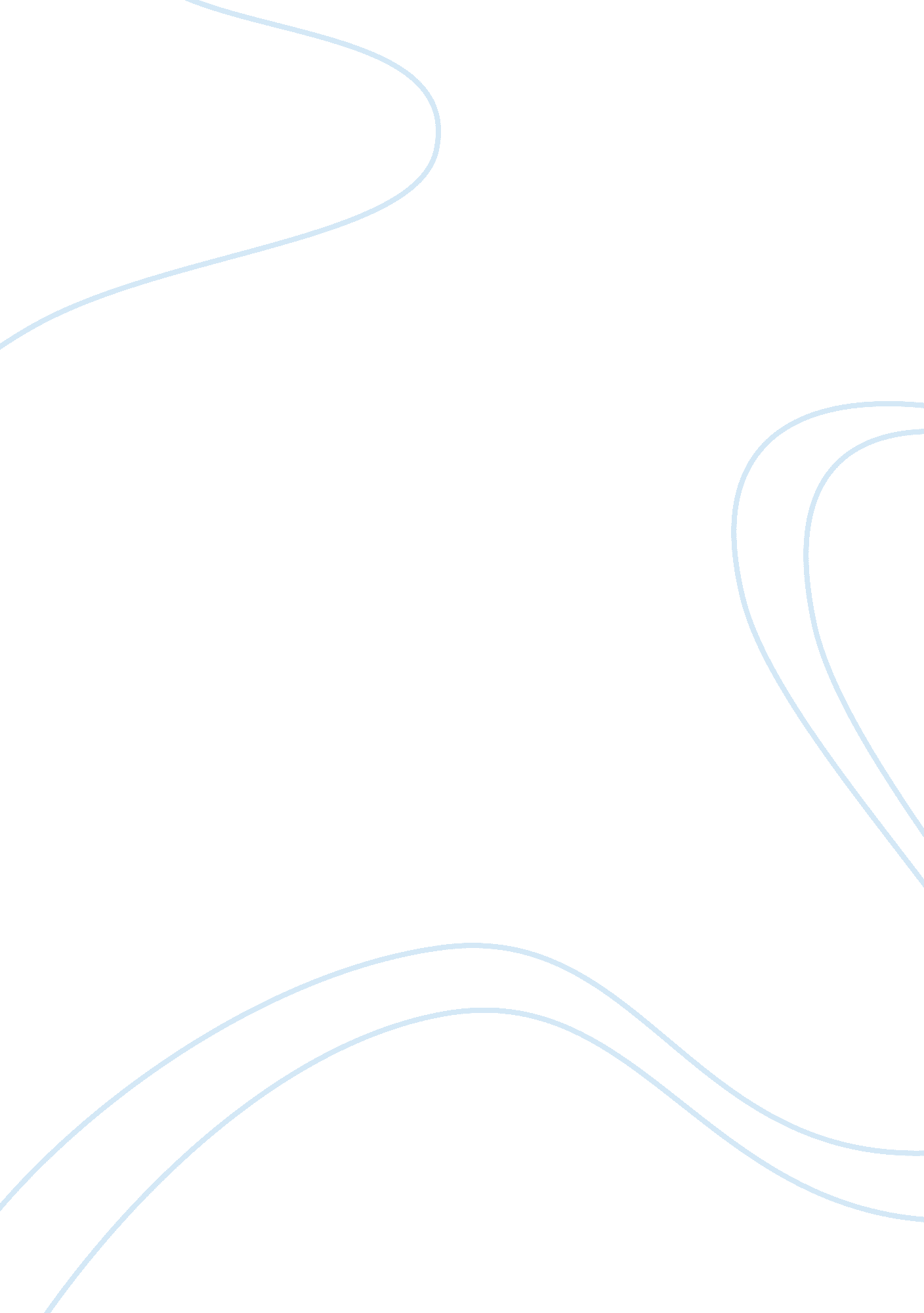 Good essay on family events and school involvementFamily, Parents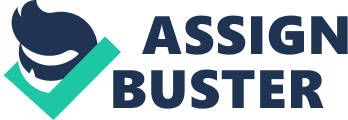 - Judy 
I strongly agree to the fact that parents should be involved in the academic lives of their children. This involvement can be either direct or indirect and I think you convincingly stated that this requires planning and organizing of events that ensure that this is done. It is good that you mentioned that devotion is important in order to ensure that the parents do not fail to turn up to such events. In fact it takes two to tango and therefore the organizers of events that ensure parent participation should go an extra mile in knowing the kinds of families that the children come from so as to know how best to handle these parents. I totally support the idea of devising of events that will at all times ensure that there are partnerships between all the stakeholders, that is, the school, families, children and the wider community. 
- Response 2 by Jennifer 
I believe you raised a very important issue with regard to parent absenteeism from their children’s education. There are several tangible reasons which you offer that make this sad reality a major problem in the academic life of a student. But then, you also offer insightful activities that can be used as a remedy to this worrying trend. One of the best ways to go about this problem, which you offer in your post, is planning a family event from where the families can be brought on board in an effort to understand them. This will ensure that the families are evaluated in order to understand them and this will go a long way in ensuring that the school and teachers devise a mechanism of handling the families of the learners in an effort of incorporating them in the teaching and learning process. 